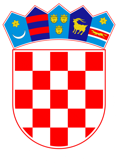 VLADA REPUBLIKE HRVATSKEZagreb, 14. ožujak 2024.______________________________________________________________________________________________________________________________________________________________________________________________________________________________Prijedlog		Na temelju članka 31. stavka 3. Zakona o Vladi Republike Hrvatske („Narodne novine“, br. 150/11., 119/14., 93/16., 116/18. i 80/22.), Vlada Republike Hrvatske je na sjednici održanoj ________________ donijelaZ A K L J U Č A K	1.	Vlada Republike Hrvatske podržava sudjelovanje Republike Hrvatske i društva Infobip d.o.o. u Važnom projektu od zajedničkog europskog interesa za područje infrastrukture i usluga u računalnom oblaku sljedeće generacije.	2.	Zadužuje se Ministarstvo regionalnoga razvoja i fondova Europske unije da u svojstvu davatelja potpore provede postupak dodjele pojedinačne državne potpore u okvirima definiranim Uredbom o ocjenjivanju određenih kategorija potpora spojivima s unutarnjim tržištem u primjeni članaka 107. i 108. Ugovora o funkcioniranju Europske unije.KLASA:URBROJ:Zagreb,	PREDSJEDNIK	mr. sc. Andrej PlenkovićOBRAZLOŽENJEČlanak 107(3)(b) Ugovora o funkcioniranju Europske unije predviđa mogućnost odobravanja državnih potpora za važne projekte od zajedničkog europskog interesa (IPCEI). 20.10.2020. tijekom njemačkog predsjedanja objavljena je zajednička deklaracija kojom države članice planiraju izgradnju oblaka sljedeće generacije za poduzeća i javni sektor u EU-u, kako bi europski inovativni kapaciteti za obradu podataka kao bitan resurs omogućili oporavak Europe nakon COVID-19, dugoročnu konkurentnost i klimatsku održivost.Njemačka i Francuska zajednički koordiniraju ovaj Važni projekt od zajedničkog europskog interesa (VPZEI) za infrastrukturu i usluge u oblaku (IPCEI-CIS) u kojemu, uz Hrvatsku, Njemačku i Francusku, sudjeluju i Belgija, Mađarska, Italija, Latvija, Luksemburg, Poljska, Slovenija, Španjolska i Nizozemska.U srpnju 2022. godine poveden je javni poziv za iskaz interesa za sudjelovanje u projektu IPCEI-CIS te je odabran projekt Globalna komunikacijska platforma društva Infobip d.o.oU prosincu 2023. Europska komisija  je objavila odobrenje Odluke o IPCEI-CIS-u gdje je Infobip i njihov projekt naveden kao indirektni partner IPCEI-CIS projekta. (https://ec.europa.eu/commission/presscorner/detail/en/ip_23_6246)  Ovim zaključkom Vlada RH podržava sudjelovanje društva Infobip d.o.o u Važnom projektu od zajedničkog europskog interesa (VPZEI) za infrastrukturu i usluge u oblaku (IPCEI-CIS) te zadužuje Ministarstvo regionalnoga razvoja i fondova Europske unije da u svojstvu davatelja potpore provede postupak dodjele pojedinačne državne potpore u okvirima definiranim Uredbom o ocjenjivanju određenih kategorija potpora spojivima s unutarnjim tržištem u primjeni članaka 107. i 108. Ugovora.Predlagatelj :Ministarstvo regionalnoga razvoja i fondova Europske unijePredmet:Prijedlog zaključka o podršci Vlade Republike Hrvatske društvu Infobip za sudjelovanje u Važnom projektu od zajedničkog europskog interesa u području infrastrukture i usluga u računalnom oblaku sljedeće generacije